الالتزام السنوي لمجلس الإدارة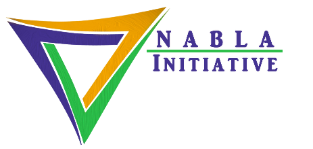 ولا يمكن إنجاز بيان الغرض و برامج الكنيسة/الخدمة هذه ( ....................................................و......................................................) إلا من خلال التعاون مع الرئيس التنفيذي والموظفين والمتطوعين.لهذا السبب ، سيُظهر كل عضو في مجلس إدارة الكنيسة/الخدمة سنويًا التزامه من خلال التوقيع على هذا البيان.بصفتي عضوًا في مجلس إدارة الكنيسة/الخدمة ، سأقوم سنويًا بما يلي:الإشتراك في تدريبات الإعتراف والصلاة والصوم في خدمة جماعية.التأكيد علي بيان الإيمان: ميثاق لوزان (الملحق أ).التأكيد علي دستور  الكنيسة/الخدمة  لقواعد السلوك والأخلاق (الملحق ب).التأكيد علي التوافق مع أهداف وبرامج الكنيسة/الخدمة  .الوفاء بالالتزامات الموضحة في دليل سياسات مجلس الإدارة .ستقدم الكنيسة/الخدمة  هذه الالتزامات لأعضاء مجلس الإدارة سنويًا:سيشرك المدير التنفيذي والموظفون و المنسقيين الإقليميين في تدريبات الإعتراف والصلاة والصوم من أجل الخدمة الجماعية.تجهيز أعضاء المجلس للإدارة برسائل البريد الإلكتروني الشهرية ولوحات البيانات والاجتماعات كل ثلاثة شهور.إمداد أعضاء مجلس الإدارة بالكتب والمواد اللازمة لتعزيز غرض برنامج الكنيسة/الخدمة.الوفاء بالالتزامات الموضحة في دليل سياسات مجلس الإدارة .لإثبات هذا الالتزام ، يقوم كل عضو في مجلس الإدارة بالتوقيع على نموذج الالتزام أدناه.___________________                     ______________الاسم                                                      تاريخعضو مجلس إدارة الكنيسة/الخدمةالمقدمةنحن أعضاء كنيسة يسوع المسيح ، من أكثر من 150 دولة ، مشاركين في المؤتمر الدولي العالمي للكرازة في لوزان ، نحمد الله على خلاصه العظيم ونفرح في الشركة التي أعطاها لنا مع نفسه ومع بعضنا البعض, فلقد تأثرنا بشدة بما يفعله الله في أيامنا هذه ، ودفعنا فشلنا إلى التوبة وتحدانا بمهمة التبشير بالإنجيل غير المكتملة, و نحن نؤمن بأن الإنجيل هو بشارة الله السارة للعالم أجمع ، ونحن عازمون بنعمته على طاعة مأموريه المسيح لإعلانه للبشرية جمعاء وصناعة تلميذ لكل أمة, لذلك ، نرغب في تأكيد إيماننا وعزمنا ، وإعلان عهدنا على الملأ.هدف اللهنقر بإيماننا بإله واحد سرمدي ، خالق وسيد الكون ، الآب والابن والروح القدس ، الذي يحكم كل الأشياء حسب قصد مشيئته. لقد كان يدعو من العالم شعباً لنفسه ، ثم يرسلهم إلى العالم ليكونوا خدامه وشهودًا له ، من أجل توسيع مملكته ، وبناء جسد المسيح ، ولمجد اسمه, و نعترف بخجل أننا غالبًا ما أنكرنا دعوتنا وفشلنا في مهمتنا ، من خلال تطابقنا مع العالم أو بالانسحاب منه, ومع ذلك ، فإننا نفرح لأن الإنجيل لا يزال كنزًا ثمينًا ، حتى عندما تحمله أواني خزفية, و لمهمة جعل هذا الكنز معروفًا بقوة الروح القدس ، نرغب في تكريس أنفسنا من جديد (إشعياء 40: 28 ؛ متى 28: 19 ؛ أفسس 1: 11 ؛ أعمال الرسل 15: 14 ؛ يوحنا  17: 6 ، 18 ؛ أفسس 4: 12 ؛ كورنثوس الأولى 5: 10 ؛ رومية 12 : 2 ؛ كورنثوس الثانية  4: 7) .سلطة و قوة كلمة اللهنؤمن بالوحي الإلهي وصدق وسلطان الكتاب المقدس بعهديه القديم والجديد في مجملها ككلمة الله الوحيدة ، و دون أخطاء في كل ما تؤكده ، و في قاعدة الإيمان والممارسة الوحيدة, ونؤمن أيضًا بقوة كلمة الله لتحقيق  مقصده من الخلاص, إن رسالة الكتاب المقدس موجهة إلى جميع الرجال والنساء, لأن إعلان الله في المسيح وفي الكتاب المقدس لا يتغير, والذي من خلالها لا يزال الروح القدس يتكلم إلي اليوم, فإنه ينير عقول شعب الله في كل ثقافة ليدركوا حقيقتها بشكل جديد من خلال بصيرة جديدة ، وبالتالي يكشف للكنيسة كلها أكثر من أي وقت مضى عن حكمة الله المتعددة (2 تيموثاوس 3: 16 ؛ 2 بطرس 1: 21 ؛ يوحنا 10: 35 ؛ إشعياء 55: 11 ؛ 1 كورنثوس 1: 21 ؛ رومية 1: 16 ، متى 5: 17 ، 18 ؛ يهوذا 3 ؛ أفسس 1: 17 ، 18 ؛ 3 :10 ، 18).تفرد وعالمية المسيحنؤمن أن هناك مخلصًا واحدًا وإنجيلًا واحدًا فقط ، على الرغم من وجود تنوع كبير في المناهج الإنجيلية, و ندرك أن كل شخص لديه معرفة بالله من خلال نظرته العامة للطبيعة, ولكننا ننكر أن هذا يمكن أن يُخلِص، لأن الناس يكتمون الحق بأفعالهم, كما أننا نرفض أي نوع من التوفيق بين المعتقدات وتبادل الآراء لإعتبارها شئ مهينًا للمسيح والبشارةوالتي تعني أن المسيح يتكلم من خلال جميع الأديان والعقائد, فيسوع المسيح ، كونه هو الله المتجسد وهو الوحيد الذي أعطى نفسه فدية للخطاة ، فهو الوسيط الوحيد بين الله والناس, لا يوجد اسم آخر به ينبغي أن نخلص, فالجميع هالك بسبب الخطيئة ، لكن الله يحب الجميع ، ولا يريد أن يهلك أحد ولكن يجب أن يتوب الجميع, و لكن أولئك الذين يرفضون المسيح يرفضون فرح الخلاص ويحكمون على أنفسهم بالانفصال الأبدي عن الله, فإعلان يسوع على أنه "مخلص العالم" لا يعني أن جميع الناس يخلصون تلقائيًا , ناهيك على أن جميع الأديان تُقدم الخلاص في المسيح, بل في الواقع هو إعلان محبة الله لعالم الخطاة ودعوة الجميع للإعتراف به كمخلص ورب من خلال الإلتزام الشخصي الصادق بالتوبة والإيمان. تعالى يسوع المسيح فوق كل اسم آخر ؛ نشتاق إلى اليوم الذي تسجد فيه كل ركبة ويعترف به كل لسان به ربًا (غلاطية 1 : 6-9 ؛ رومية  1: 18-32 ؛ تيموثاوس الأولى 2 : 5 ، 6 ؛ أعمال 4: 12 ؛ يوحنا 3: 16-19 ؛ بطرس الثانية 3: 9 ؛ 2 تسالونيكي 1: 7-9 ؛ يوحنا 4: 42 ؛ متى 11: 28 ؛ أفسس 1: 20 ، 21 ؛ فيلبي  2: 9-11).جوهر الكرازةالكرازة هي نشر الأخبار السارة بأن يسوع المسيح مات من أجل خطايانا وأنه قام من بين الأموات حسب الكتاب المقدس ، وأنه ، بصفته الرب القدير ، فهو يُقدم الآن غفران الخطايا ومواهب الروح المُحررة للجميع الذين تابوا وآمنوا, فإن حضورنا المسيحي في العالم ضروري للكرازة ، وكذلك هذا النوع من الحوار الذي يهدف إلى الإصغاء بحساسية من أجل الإدراك, لكن الكرازة نفسها هي إعلان المسيح التاريخي الكتابي كمخلص ورب ، بهدف إقناع الناس بالقدوم إليه شخصيًا والتصالح معه, ففي نشرنا لدعوة الإنجيل ليس لدينا الحرية لتجاهل تكلفة التلمذة, فلا يزال يسوع يدعو جميع الذين يتبعونه إلى إنكار أنفسهم ، وأن يحملوا صليبهم ، وأن يكونوا شبهه وعلي صورته, وتشمل نتائج الكرازة الطاعة للمسيح ، والشركة في كنيسته والخدمة المسؤولة في العالم (1 كورنثوس 15: 3 ، 4 ؛ أعمال 2: 32-39 ؛ يوحنا 20: 21 ؛ كورنثوس الأولى 1: 23 ؛ كورنثوس الثانية 4 : 5 ؛ 5: 11 ، 20 ؛ لوقا 14: 25-33 ؛ مرقس 8: 34. ؛ أعمال 2: 40 ، 47 ؛ مرقس 10: 43-45).المسؤولية الاجتماعية المسيحيةنؤمن أن الله هو الخالق وقاضي البشرية, لذلك يجب أن نشاركه أهتمامه بالعدالة والمصالحة مع المجتمع البشري وتحرير الرجال والنساء من كل أنواع العبودية, ولأن الرجال والنساء مصنوعون على صورة الله ، فإن كل شخص ، بغض النظر عن العرق أو الدين أو اللون أو الثقافة أو الطبقة أو الجنس أو العمر ، يتمتع بكرامة جوهرية ينبغي إحترامها وخدمتها ، وليس استغلالها, وهنا أيضًا يجب أن نُعبر عن ندمنا على إهمالنا ولأننا اعتبرنا أحيانًا الكرازة والإهتمام الاجتماعي متنافيين, وعلى الرغم من أن المصالحة مع الآخرين ليست مصالحة مع الله ، ولا هي تبشير بالعمل الاجتماعي ، ولا هي خلاص للتحرر السياسي ، إلا أننا نؤكد أن الكرازة والمشاركة الاجتماعية والسياسية هما جزء من واجبنا المسيحي, لأن كليهما تعبيران ضروريان عن تعاليم الله والإنسان ، ومحبتنا لقريبنا وطاعتنا ليسوع المسيح, و تتضمن رسالة الخلاص أيضًا رسالة إدانة على كل شكل من أشكال التنفير و الإضطهاد والتمييز ،  ولا ينبغي لنا أن نخشى من شكاية الشر والظلم أينما وجد, فعندما يقبل الناس المسيح ، فإنهم يولدون مرة أخرى في ملكوته ويجب أن يسعوا ليس فقط لكتابة اسمهم في سفر الحياة ولكن أيضًا لنشر بره في وسط عالم أثيم, فيجب أن الخلاص الذي نُدعي إليه أن يغيرنا إلي كمال شخصيتنا  ومسؤليتنا الاجتماعية, فالإيمان بدون أعمال ميت (أعمال 17 :26 ، 31 ؛ تكوين 18: 25 ؛ إشعياء 1: 17 ؛ مزمور  45: 7 ؛ تكوين 1: 26 ، 27 ؛ يعقوب  3: 9 ؛ لاويين 19: 18 ؛ لوقا 6 :27 ، 35 ؛ يعقوب 2: 14-26 ؛ يوحنا 3: 3 ، 5 ؛ متى 5 :20 ؛ 6 :33 ؛ كورنثوس الثانية 3 :18 ؛ يعقوب 2 :20).الكنيسة والكرازةنؤكد أن المسيح يرسل شعبه المفدي إلى العالم كما أرسله الآب ، وأن هذا يتطلب اختراقًا عميقًا ومكلفًا للعالم, فنحن بحاجة إلى الخروج من مجتمعاتنا الكنسية ونتغلغل في المجتمع غير المسيحي, ففي مهمة الكنيسة الخدمة المضحية ،و الكرازة أمور أساسية, فيتطلب التبشير في العالم من الكنيسة كلها أن تأخذ الإنجيل إلى العالم أجمع, لأن الكنيسة هي مركز هدف الله الكوني وهي وسيلته الخاصة لنشر البشارة, لكن الكنيسة التي تكرز بالصليب يجب أن تكون مميزة بالصليب, و يصبح حجر عثرة أمام الكرازة عندما تخون الإنجيل أو تفتقر إلى الإيمان الحي بالله ، أو الحب الحقيقي للناس ، أو الأمانة الدقيقة في كل الأشياء بما في ذلك التأسيس والتمويل. الكنيسة هي مجتمع شعب الله وليست مؤسسة ، ويجب ألا يتم ربطها بأي ثقافة أو نظام اجتماعي أو سياسي أو عقائد بشرية معينة (يوحنا 17: 18 ؛ 20: 21 ؛ متى 28 :19 ، 20 ؛ أعمال  1: 8 ؛ 20: 27 ؛ أفسس 1:  9 ، 10 ؛ 3:  9-11 ؛ غلاطية 6: 14 ، 17 ؛ 2 كورنثوس  6: 3 ، 4 ؛ 2 تيموثاوس 2: 19-21 ؛ فيلبي 1 :27). التعاون في الكرازةنؤمن أن وحدة منظور الكنيسة في الحق هو هدف الله, تدعونا الكرازة أيضًا إلى الوحدة ، لأن وحدتنا تقوي شهادتنا ، تمامًا كما يضعف انقسامنا مكانة بشارة المصالحة, ومع إننا ندرك أن الوحدة التنظيمية قد تتخذ أشكالًا عديدة ولا تؤدي بالضرورة إلى تعزيز الكرازة, ومع ذلك ، نحن الذين نشترك في نفس الإيمان الكتابي يجب أن نتحد بشكل وثيق في الشركة والعمل والشهادة, و نعترف بأن شهادتنا قد شُوِهَت في بعض الأحيان بسبب الخطايا الشخصية والازدواجية التي لا داعي لها, فنحن نتعهد بالسعي إلى وحدة أعمق في الحق والعبادة والقداسة والإرسالية, ونحث على تطوير التعاون الإقليمي والوظيفي من أجل تعزيز رسالة الكنيسة والتخطيط الاستراتيجي والتشجيع المتبادل وتبادل الموارد والخبرات(يوحنا 17: 21 ، 23 ؛ أفسس 4 : 3  ، 4 ؛ يوحنا 13 :35 ؛ فيلبي 1: 27 ؛ يوحنا  17: 11-23).الكنائس في الشراكة التبشيريةنفرح أن عصرًا تبشيريًا جديدًا قد ظهر, و يختفي الدور المهيمن للبعثات الغربية بسرعة, فلقد أقام الله من الكنائس الشابة مصدرًا جديدًا عظيمًا للتبشير بالعالم ، وهو بذلك يبرهن على أن مسؤولية التبشير بالإنجيل تنتمي إلى جسد المسيح كله, لذلك يجب على جميع الكنائس أن تسأل الله وأنفسها عما ينبغي عليهم فعله للوصول إلى منطقتهم وإرسال المبشرين إلى أجزاء أخرى من العالم, و يجب أن تكون إعادة تقييم مسؤوليتنا الإرسالية ودورنا بشكل دائم.وهكذا تتطور شراكة متنامية بين الكنائس وستظهر بشكل أوضح الطابع العالمي لكنيسة المسيح, ونشكر الله أيضًا على الوكالات التي تعمل في ترجمة الكتاب المقدس ، والتعليم اللاهوتي ، ووسائل الإعلام ، والأدب المسيحي ، والكرازة ، والإرساليات ، وتجديد الكنيسة وغيرها من المجالات المتخصصة, يجب عليهم أيضًا الإشتراك في فحص ذاتي مستمر لتقييم فعاليتهم كجزء من رسالة الكنيسة (رومية  1: 8 ؛ فيلبي 1: 5 ؛ 4 :15 ؛ أعمال  13: 1-3 ؛ تسالونيكي الأولى 1: 6-8). إلحاح مهمة الكرازةأكثر من 2700 مليون شخص ، أي أكثر من ثلثي البشرية جمعاء ، لم يتم التبشير بهم بعد, ونخجل من إهمال الكثيرين ؛ إنه توبيخ دائم لنا ولكل الكنيسة, ومع ذلك ، يوجد الآن في أجزاء كثيرة من العالم قبول غير مسبوق للرب يسوع المسيح, فنحن مقتنعون بأن هذا هو الوقت المناسب للكنائس والهيئات المسيحية للصلاة بجدية من أجل خلاص الذين لم يتم الوصول إليهم وإطلاق جهود جديدة لتحقيق التبشير العالمي, و قد يكون من الضروري في بعض الأحيان تقليل عدد المبشرين الأجانب والتمويل في بلد التبشير لتسهيل نمو الكنيسة الوطنية في الإعتماد على الذات وتحرير الموارد لمناطق لم يصل إليها الإنجيل, و يجب أن يتدفق المبشرون بحرية أكبر من وإلى جميع القارات الست بروح الخدمة المتواضعة, فيجب أن يكون الهدف ، بكل الوسائل المتاحة وفي أقرب وقت ممكن ، أن تتاح لكل شخص فرصة سماع الأخبار السارة وفهمها وتلقيها, و لا يمكننا أن نأمل في بلوغ هذا الهدف دون تضحيات,  فكل واحد منا مصدوم من فقر الملايين ومنزعج من الأذي الذي يسببه, ومن منا الذي يعيش في ظروف ميسورة يقبل خدمتنا في تنمية أسلوب حياة بسيط من أجل المساهمة بسخاء في كل من المساعدة والكرازة (يوحنا  9: 4 ؛ متى 9: 35-38 ؛ رومية 9: 1-3 ؛ 1 كورنثوس 9:  19-23 ؛ مرقس 16 :15 ؛ إشعياء 58 : 6 ، 7 ؛ يعقوب 1: 27 ؛ 2: 1-9 ؛ متى 25: 31-46 ؛ أعمال 2: 44 ، 45 ؛ 4 :34 ، 35). الكرازة والثقافةإن تطوير إستراتيجيات التبشير العالمي يتطلب أساليب رائدة مبتكرة, وبإرادة الله، ستكون النتيجة صعود الكنائس الراسخة في المسيح والتي ترتبط إرتباطا وثيقا بثقافتها, و يجب دائما إختبار الثقافة والحكم عليها بواسطة الكتاب المقدس, ولأن الرجال والنساء مخلوقات الله، فإن بعض ثقافتهم غنية بالجمال والخير, ولأنهم سقطوا فكلها ملوثة بالخطيئة وبعضها شيطاني, ولا يفترض الإنجيل مسبقًا تفوق أي ثقافة على أخرى ، ولكنه يقيّم جميع الثقافات وفقًا لمعاييره الخاصة بالحق والبر , ويصر على التعاليم الأخلاقية المطلقة في كل ثقافة, في كثير من الأحيان ، تصدر ثقافة غريبة مع الإرساليات ، وكانت الكنائس في بعض الأحيان مستعبدة للثقافة بدلاً من الكتاب المقدس, لذلك يجب أن يسعى المبشرون بتواضع إلى إفراغ أنفسهم من الكل ما عدا صحتهم الشخصية لكي يصبحوا خدامًا للآخرين ، ويجب على الكنائس أن تسعى إلى تغيير الثقافة وإثرائها ، كل ذلك من أجل مجد الله (مرقس 7: 8 ، 9 ، 13 ؛ تكوين 4: 21 ، 22 ؛ كورنثوس الأولى 9: 19-23 ؛ فيلبي 2: 5-7 ؛ كورنثوس الثانية  4: 5). التعليم والقيادةنعترف بأننا سعينا في بعض الأحيان إلى نمو الكنيسة على حساب عمق الكنيسة ، وفصلنا الكرازة عن التنشئة المسيحية, ونقر أيضًا بأن بعض مهامنا كانت بطيئة جدًا في تجهيز وتشجيع القادة الوطنيين لتحمل مسؤولياتهم الصحيحة, ومع ذلك ، نحن ملتزمون بمبادئ محلية ، ولطالما سيكون لكل كنيسة قادة وطنيين يظهرون أسلوبًا مسيحيًا في القيادة من حيث ليس الهيمنة بل الخدمة, نحن ندرك أن هناك حاجة كبيرة لتحسين التعليم اللاهوتي ، خاصة لقادة الكنيسة, ففي كل أمة وثقافة يجب أن يكون هناك برنامج تدريبي فعّال للرعاة والشعب في العقيدة والتلمذة والكرازة والرعاية والخدمة, و يجب ألا تعتمد مثل هذه البرامج التدريبية على أي منهجية نمطية ولكن يجب تطويرها من خلال مبادرات محلية إبداعية وفقًا لمعايير كتابية (كولوسي 1: 27 ، 28 ؛ أعمال 14: 23 ؛ تيطس  1: 5 ، 9 ؛ مرقس 10: 42-45 ؛ أفسس 4: 11 ، 12). الصراع الروحينحن نؤمن بأننا نخوض  حرب روحية مستمرة مع رؤساء وقوات الشر ، الذين يسعون لقلب الكنيسة وإحباط مهمتها في التبشير العالمي, و نحن نعلم حاجتنا إلى تجهيز أنفسنا بسلاح الله  وخوض هذه المعركة بأسلحة الحق والصلا الروحية, لأننا نكتشف حركة عدونا ، ليس فقط في العقائد الكاذبة خارج الكنيسة ، ولكن أيضًا بداخلها في الأناجيل الكاذبة التي تحرّف الكتاب المقدس وتضع الناس في مكان الله, فنحن بحاجة إلى كل من اليقظة والتمييز لحماية الإنجيل الكتابي, ونعترف بأننا أنفسنا لسنا محصنين ضد الأفكار و التأثير العالم ، أي الاستسلام للعلمانية, على سبيل المثال ، بالرغم من أن الدراسات الدقيقة لنمو الكنيسة ، العددي والروحي ، صحيحة وقيمة ، فقد أهملناها أحيانًا, وفي أوقات أخرى ، رغبةً منا في ضمان الاستجابة للإنجيل ، نكون قد ساومنا برسالتنا ، وتلاعبنا بمستمعينا من خلال تقنيات الضغط ، وأصبحنا منشغلين بلا داع بالإحصاءات أو حتى في استخدامها بطريقة غير أمينة,  فكل هذا أمور أرضة, فيجب أن تكون الكنيسة في العالم, ولكن ألا يكون العالم في الكنيسة (أفسس 6: 12 ؛ 2 كورنثوس  4: 3 ، 4 ؛ أفسس 6: 11 ، 13-18 ؛ كورنثوس الثانية 10: 3-5 ؛ يوحنا الأولى 2: 18-26 ؛ 4: 1-3 ؛ غلاطية 1: 6- 9 ؛ كورنثوس الثانية 2: 17 ؛ 4: 2 ؛ يوحنا 17 :15). الحرية والاضطهادإن واجب كل حكومة يعينها الله هو تأمين ظروف السلام والعدالة والحرية التي قد تطيع فيها الكنيسة الله وتخدم الرب يسوع المسيح وتبشر بالإنجيل دون عائق, لذلك فإننا نصلي من أجل زعماء الأمم وندعوهم إلى ضمان حرية الفكر والضمير ، وحرية ممارسة الدين ونشره وفقاً لمشيئة الله وعلى النحو المنصوص عليه في الإعلان العالمي لحقوق الإنسان, كما نعرب عن قلقنا العميق تجاه جميع الذين سُجنوا ظلماً ، وخاصة أولئك الذين يعانون بسبب شهادتهم للرب يسوع, نحن نعد بالصلاة والعمل من أجل حريتهم. في نفس الوقت نحن نرفض أن نخاف من مصيرهم, يساعدنا الله ، فنحن أيضًا سنسعى للوقوف ضد الظلم والبقاء مخلصين للإنجيل ، مهما كان الثمن, و لا ننسى تحذيرات يسوع من أن الاضطهاد أمر لا مفر منه (1 تيموثاوس 1: 1-4 ؛ أعمال 4: 19 ؛ 5: 29 ؛ كولوسي 3:24 ؛ عبرانيين 13: 1-3 ؛ لوقا 4: 18 ؛ غلاطية 5 :11 ؛ 6: 12 ؛ متى 5: 10-12 ؛ يوحنا 15: 18-21). قوة الروح القدسنؤمن أن يسوع المسيح سيعود بنفسه وبصورة شخصية بقوة ومجد ليكمل خلاصه ودينونته, و هذا الوعد بمجيئه هو حافز إضافي لكرازتنا ، لأننا نتذكر كلماته بأنه يجب أولاً التبشير بالإنجيل لجميع الأمم, نحن نؤمن أن الفترة الفاصلة بين صعود المسيح وعودته يجب أن تمتلئ بمهمة شعب الله ، الذين ليس لديهم الحرية في التوقف قبل النهاية, ونتذكر أيضًا تحذيره من أن المسحاء الكذبة والأنبياء الكذبة الذين سيظهرون كسلائف ضد المسيح الأخير, لذلك نحن نرفض الفكرة باعتبارها حلمًا فخورًا وواثقًا من نفسه بأن يمكن للناس بناء مدينة فاضلة على الأرض,  ثقتنا المسيحية هي أن الله سيكمل مملكته ، ونتطلع بشوق إلى ذلك اليوم ، وإلى السماء والأرض الجديدتين حيث يسكن البر ويملك الله إلى الأبد, في غضون ذلك ، نكرس أنفسنا لخدمة المسيح والناس في خضوع مفرح لسلطته على كل حياتنا (مرقس 14: 62 ؛ عبرانيين 9 :28 ؛ مرقس 13: 10 ؛ أعمال 1: 8-11 ؛ متى 28 :20 ؛ مرقس 13: 21-23 ؛ يوحنا الأولى 2: 18 ؛ 4: 1-3 ؛ لوقا 12: 32 ؛ رؤيا 21: 1-5 ؛ 2 بطرس 3: 13 ؛ متى 28: 18).النتيجةلذلك ، في ضوء هذا الإيمان وعزمنا ، ندخل في عهد رسمي مع الله ومع بعضنا البعض ، للصلاة والتخطيط والعمل معًا من أجل التبشير في العالم كله, و ندعو الآخرين إلى الانضمام إلينا, و ربنا يعيننا بنعمته ومجده ان نكون امناء لهذا العهد! آمين، هللويا!الملحق ب: مدونة قواعد السلوك والأخلاقيات في الكنيسة/الخدمةتهدف مدونة الأخلاقيات والسلوك إلى تعزيز القيم العشر لبرنامج الكنيسة/الخدمة: الالتزام المسيحي ، والاستماع ، والخدمة المتواضعة ، والتنوع العالمي ، والشراكة ، والتعليم الكتابي ، والتمكين ، والشفافية ، ومعايير المساءلة ، والترابط المستدام.تجد هذه العبارات العشر جذورًا في أعظم وصيتين في الكتاب المقدس: محبة الله ومحبة قريبنا (متى 22: 36-40). تم تحديدها للتأكيد السنوي لإضافة الوضوح لقيمنا لتعزيز شهادتنا وشهادتنا العالمية.الالتزام المسيحي: انتبه إلى علاقتك بيسوع المسيح من خلال ممارسة التدريبات الروحية الداخلي (التأمل ، والصلاة ، والصوم ، والدراسة) ، والخارجية (البساطة ، والعزلة ، والخضوع ، والخدمة) ، والجماعية (الاعتراف ، والعبادة ، والإرشاد ، والاحتفال). إن رعايتنا لأرواحنا ستضعنا في موضع الاهتمام بالآخرين.الاستماع: كن سريعًا في الاستماع ، وبطيئًا في التكلم ، وبطيئًا في الغضب أثناء التفاعل وجهًا لوجه ، مع إظهار النعمة والصبر في الأنسجام من خلال طرق أخرى مثل مؤتمرات الفيديو والمكالمات الهاتفية والبريد الإلكتروني والأشكال الأخرى ، و الحفاظ على السرية ، عند الحاجة ، للحفاظ على الثقة بين الأشخاص.الخدمة المتواضعة: إظهار وضعية من الخدمة المتواضعة في التفاعل الشخصي ومن خلال الإنسجام من خلال السعي لفهم احتياجات الآخرين وتقديم الخدمة لهم بأفضل ما لديك أثناء القيام بكل شيء بحب, وقد يتطلب هذا منك إشراك الآخرين في جهود تتجاوز قدرتك أو  طاقتك.التنوع العالمي: احترم الآخرين فوقك بوعي غير أناني بغض النظر عن العمر والعرق و السلالة واللون والجنسية والجنس والمكانة, و أظهر الإحترام المتبادل لبعضنا البعض داخل منظمة الكنيسة/الخدمة والشبكة العالمية التي نخدمها لأن كل شخص قد خُلق على صورة الله وله قيمة متساوية.الشراكة: تعاونوا في شراكة مع بعضكم البعض باستخدام الهدايا والسلع التي عهد بها الله إلى كل واحد منا لمعرفة إنجيل يسوع المسيح, و ستشترك الكنيسة/الخدمة مع المنظمات ذات التفكير المماثل التي تتوافق مع أهدافنا وقيمنا التي تركز على الإنجيل.تعاليم الكتاب المقدس: تظهر من خلال دراستنا وسلوكنا أننا نؤمن بأن كلمة الله هي الحكم النهائية في جميع مسائل الإيمان و الممارسات, و سنقوم بتعليمها بانتظام للمجموعات المستقبلة لأنها تغير حياتنا وتشكل حياة كل ما نخدمه.التمكين: ساعد الآخرين على نحو يبنيهم ويضعهم في مكانة لمساعدة الآخرين, و سنقوم بذلك من خلال التدريب ، وصلاة الشفاعة ، والمحادثات المستمرة ، مدركين أن عملنا يهدف إلى مضاعفة تلاميذ الإدارة الأمينة, وسنسعى أيضا إلى تزويد كل ما نخدمه بالموارد.الشفافية: احفظ احترام الله بهدف ان تعيش خارج نطاق التعيير شخصياً ومهنياً, وسيكون لدينا شركاء في المساءلة داخل المنظمة، ونوافق على الحفاظ على الحدود المناسبة مع الآخرين حتى لا نتلاعب بأي علاقات أو إساءة إستخدامها من خلال كلماتنا أو أعمالنا.معايير المساءلة: التمسك بمعايير الوكالة المسؤلة في إدارتنا وحث الآخرين في جميع أنحاء العالم على الإنضمام إلى هذا العمل, فنفعل هذا لأننا نؤمن عندما نكون مخلصين لاتباع خطط الله ، فإننا نضع خدام الله ليكونوا مثمرون وأن يتحملوا الألم بسلام وفرح.الاعتماد المتبادل المستمر:قدم المساعدة من خلال بناء تلاميذ يثقون في الله ويعرفون أن الطاعة هي الطريق إلى الاستدامة المتأصله في وفرة الله, هذا يعني أننا لن نقدم المساعدات التي تخلق الاعتماد على الدعم البشري, ولكن يتمثل دورنا في مساعدة بعضنا البعض على اتباع خطط الله وخدمة بعضنا البعض